О внесении измененийв постановление Администрации города Когалыма от 07.04.2015 №955В соответствии с Федеральными законами от 06.10.2003 №131-ФЗ «Об общих принципах организации местного самоуправления в Российской Федерации», от 02.04.2014 №44-ФЗ «Об участии граждан в охране общественного порядка», Законом Ханты-Мансийского автономного округа - Югры от 19.11.2014 №95-оз «О регулировании отдельных вопросов участия граждан в охране общественного порядка в Ханты-Мансийском автономном округе – Югре», Уставом города Когалыма, решением Думы города Когалыма от 25.10.2017 №110-ГД «О внесении изменений в структуру Администрации города Когалыма», постановлением Администрации города Когалыма от 15.10.2013 №2928 «Об утверждении муниципальной программы «Обеспечение прав и законных интересов населения города Когалыма в отдельных сферах жизнедеятельности», в целях взаимодействия и координации деятельности народной дружины города Когалыма, а также стимулирования граждан к участию в деятельности народной дружины по охране общественного порядка:1. В постановление Администрации города Когалыма от 07.04.2015 №955 «О создании координационного совета по вопросам взаимодействия и координации деятельности народной дружины города Когалыма» (далее – постановление) внести следующие изменения:1.1. Приложение 1 к постановлению изложить в редакции согласно приложению 1 к настоящему постановлению.1.2. В приложении 3 к постановлению (далее – Положение):1.2.1.  в пункте 3.2 раздела 3 слова: «из расчета 150 (сто пятьдесят) рублей за один час дежурства по охране общественного порядка, в количестве не более 1392 часа дежурства в квартал на всех членов народной дружины» заменить словами: «из расчета 180 (сто восемьдесят) рублей за один час дежурства по охране общественного порядка, в количестве не более 3534 часа дежурства в год на всех членов народной дружины».	1.2.2. дополнить разделами 4 «Порядок и размер дополнительного материального стимулирования членам народной дружины в городе Когалыме по итогам года», 5 «Правовая и социальная защита народных дружинников» в редакции согласно приложению 2 к настоящему постановлению.1.2.3. дополнить Положение приложением 1 в редакции согласно приложению 3 к настоящему постановлению соответственно. 2. Настоящее постановление распространяет своё действие на правоотношения, возникшие с 01.01.2024.  3. Отделу межведомственного взаимодействия в сфере обеспечения общественного порядка и безопасности Администрации города Когалыма (С.С.Алексеев) направить в юридическое управление Администрации города Когалыма текст постановления и приложения к нему, его реквизиты, сведения об источнике официального опубликования в порядке и сроки, предусмотренные распоряжением Администрации города Когалыма от 19.06.2013 №149-р «О мерах по формированию регистра муниципальных нормативных правовых актов Ханты-Мансийского автономного округа – Югры» для дальнейшего направления в Управление государственной регистрации нормативных.  	4. Опубликовать настоящее постановление и приложения к нему в газете «Когалымский вестник» и сетевом издании «Когалымский вестник»: KOGVESTI.RU. Разместить настоящее постановление и приложения к нему на официальном сайте Администрации города Когалыма в информационно-телекоммуникационной сети Интернет (www.admkogalym.ru).5. Контроль за выполнением постановления возложить на заместителя главы города Когалыма А.М. Качанова.Приложение 1к постановлению Администрациигорода КогалымаСОСТАВКоординационного совета по вопросам взаимодействияи координации деятельности народных дружин города КогалымаЗаместитель главы города Когалыма, курирующий деятельность в сфере взаимодействия с правоохранительными органами, председатель координационного совета;Начальник отдела межведомственного взаимодействия в сфере обеспечения общественного порядка и безопасности Администрации города Когалыма, заместитель председателя координационного совета;Должностное лицо отдела межведомственного взаимодействия в сфере обеспечения общественного порядка и безопасности Администрации города Когалыма, секретарь координационного совета.Члены координационного совета:Начальник полиции по охране общественного порядка ОМВД России по городу Когалыму; Старший инспектор группы охраны общественного порядка ОМВД России по городу Когалыму (по согласованию);Председатель общественной организации «Совет ветеранов отдела внутренних дел по городу Когалыму» (по согласованию);Командир народной дружины города Когалыма.Приложение 2к постановлению Администрациигорода Когалыма4.	Порядок и размер дополнительного материального стимулирования членам народной дружины в городе Когалыме по итогам года4.1.	Дополнительное материальное стимулирование по итогам работы двенадцати месяцев текущего года оформляется гражданам, являющимися членами народных дружин, которые состоят в списке членов народных дружин не менее трех месяцев и активно участвуют в охране общественного порядка, профилактике и борьбе с правонарушениями на территории города Когалыма.4.2.	Дополнительное материальное стимулирование членов народной дружины осуществляется за счет средств, указанных в пункте 3.1. настоящего положения по решению координационного совета по вопросам взаимодействия и координации деятельности народной дружины города Когалыма и на основании приказа заместителя главы города Когалыма, курирующего вопросы профилактики правонарушений.4.3.	Список граждан для материального стимулирования по итогам работы за двенадцать месяцев согласно приложению 1 к настоящему положению формируется отделом межведомственного взаимодействия в сфере обеспечения общественного порядка и безопасности Администрации города Когалыма (далее – Отдел) на основании представленных в отдел не позднее 3 декабря текущего финансового года соответственно письменных ходатайств командира народной дружины с приложением отчетов о работе членов народных дружин, участвующих в охране общественного порядка в отчетный период, согласно приложению  2 к настоящему положению.4.4.	При расчете материального стимулирования учитываются следующие критерии работы граждан, являющихся членами народной дружины:- участие и выявление административных правонарушений (за исключением нарушений правил благоустройства) (44% от общего объёма средств, предусмотренных на выплату материального стимулирования по итогам работы за двенадцать месяцев текущего года);- победитель в городском конкурсе «Лучший народный дружинник по охране общественного порядка в городе Когалыме» (далее – победитель конкурса) (16% от общего объёма средств, предусмотренных на выплату материального стимулирования);- участие в выявлении административных правонарушений в области развития, благоустройства, озеленения территорий, содержания зданий и сооружений (8% от общего объема средств, предусмотренных на выплату материального стимулирования по итогам работы за двенадцать месяцев);- оказание помощи сотрудникам органов правоохраны в раскрытии преступлений и задержании лиц, их совершивших (20% от общего объема средств, предусмотренных на выплату материального стимулирования по итогам работы за двенадцать месяцев;- участие во внеплановых мероприятиях по охране общественного порядка (12% от общего объема средств, предусмотренных на выплату материального стимулирования по итогам работы за двенадцать месяцев;- исполнение обязанностей командира народной дружины (10% от общего объема средств, предусмотренных на выплату материального стимулирования по итогам работы за двенадцать месяцев;- участие в проверке торговых организаций (10% от общего объема средств, предусмотренных на выплату материального стимулирования по итогам работы за двенадцать месяцев.Объем материального стимулирования для одного дружинника рассчитывается по формуле:S = S1 + S2 + S3 + S4 + S5 + S6 + S7 + S8, где:S1...8 (Sn) - объем материального стимулирования для одного дружинника по каждому критерию, рассчитанный по формуле:Sn = Vn / D X d, где:Vn - объем средств, предусмотренных на выплату материального стимулирования за выполнение показателей по одному отдельно взятому критерию;D - количество показателей, выполненных всеми дружинниками по одному отдельно взятому критерию;d - количество показателей, выполненных одним дружинником по одному отдельно взятому критерию.4.5. В срок до 06 декабря текущего финансового года соответственно, Отдел представляет в координационный совет по вопросам взаимодействия и координации деятельности народной дружины города Когалыма указанный список граждан для материального стимулирования.4.6. Денежные выплаты перечисляются в течении 10 рабочих дней с момента принятия постановления, при наличии документов, указанных в пункте 3.4 настоящего положения.4.7. Перечисление выплаты на счет получателя, открытый в кредитно-финансовой организации, осуществляется в срок до 25 декабря текущего финансового года в соответствии с муниципальным правовым актом.4.8.	Вручение дипломов и ценных подарков осуществляется на последнем заседании координационного совета по вопросам взаимодействия и координации деятельности народной дружины города Когалыма.            Приложение 3                                                                                      к постановлению Администрации                                                                                      города Когалыма Председателю                                                                         координационного совета                                                                               по вопросам взаимодействия                                                                                 и координации деятельности                                                                            народной дружины города      Когалыма                                                                                                           «______»________________2023                                                                                                               Приложение 1 к Положению                                                                                 «О создании координационного совета по                                                                                 вопросам взаимодействия и координации                                                                                деятельности народной дружины города                                                                Когалыма от 07.04.2015 №955»Списокграждан, являющихся членами народных дружин, участвующихв мероприятиях по охране общественного порядка на территориигорода Когалыма, для материального стимулирования по итогамработы за 20_______г.Начальник отдела межведомственногоВзаимодействия в сфере обеспечения общественного порядка и безопасности Администрации города Когалыма       ____________________              Ф.И.О.                            (подпись)Согласовано:Командир народной дружины города Когалыма                     ___________________                 Ф.И.О.	                   (подпись)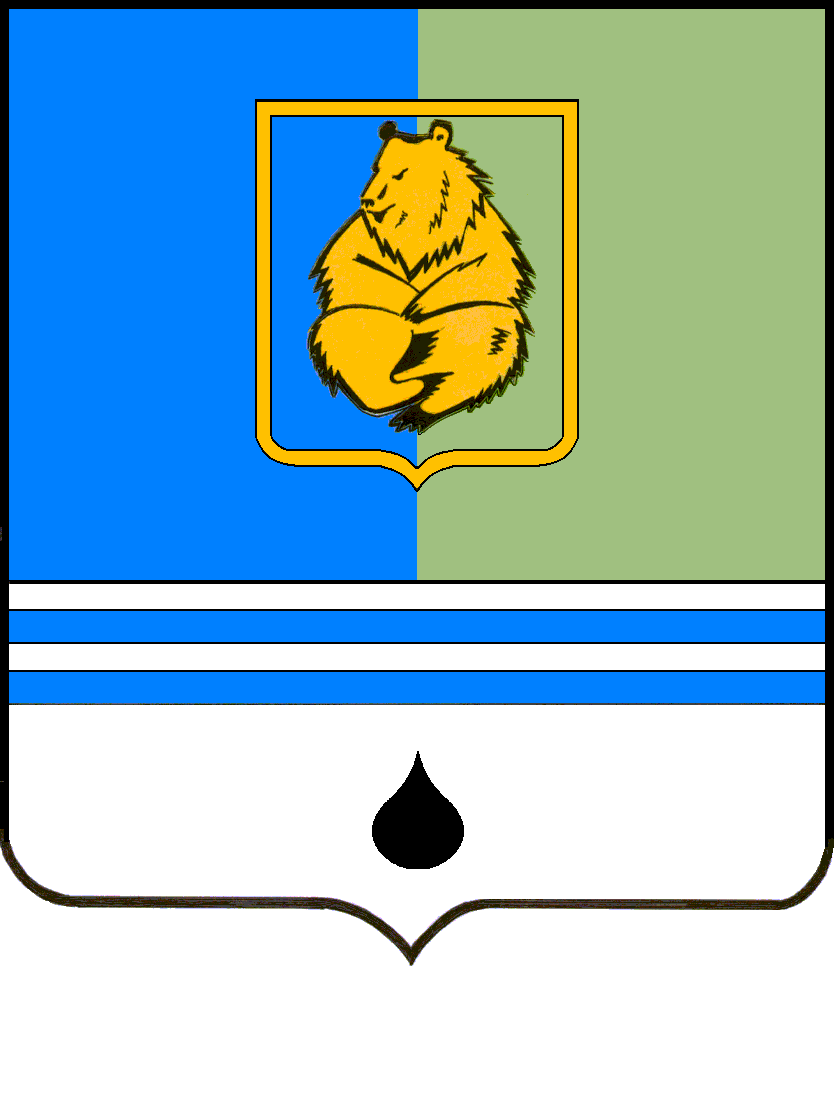 ПОСТАНОВЛЕНИЕАДМИНИСТРАЦИИ ГОРОДА КОГАЛЫМАХанты-Мансийского автономного округа - ЮгрыПОСТАНОВЛЕНИЕАДМИНИСТРАЦИИ ГОРОДА КОГАЛЫМАХанты-Мансийского автономного округа - ЮгрыПОСТАНОВЛЕНИЕАДМИНИСТРАЦИИ ГОРОДА КОГАЛЫМАХанты-Мансийского автономного округа - ЮгрыПОСТАНОВЛЕНИЕАДМИНИСТРАЦИИ ГОРОДА КОГАЛЫМАХанты-Мансийского автономного округа - Югрыот [Дата документа]от [Дата документа]№ [Номер документа]№ [Номер документа]от [Дата документа] № [Номер документа]от [Дата документа] № [Номер документа]от [Дата документа] № [Номер документа]от [Дата документа] № [Номер документа]N п/пФ.И.О. народного дружинникаГод рожденияНаименование народной дружиныРекомендуемый размер материального стимулирования